Il est important de s’unir pour améliorer nos conditions de travail dont le commissionnement. A entendre la direction lors de notre bilatérale du 24/10/2017 , «le dispositif du commissionnement 2018 ne sera revu qu’à la marge étant donné que cela marche bien ! »  et la promotion pour tous n’a même pas été développée.Une prise de conscience de chaque acteur de la Télévente est nécessaire.Ne restons pas seul, agissons collectivement, nos revendications seront entendues.Dans ce but nous avons besoin de votre avis pour la construction de cette action, Par quels moyens souhaitez-vous agir ?        GREVE                                                                                             MANIFESTATION        PETITION							DEBRAYAGE	AUTRES, Nous avons besoin de vos propositions pour avancer :_____________________________________________________________________________________________________________________________________________________________________________________________________________________________________________________________________________________________PS : merci de nous retourner ce questionnaire dans l’enveloppe ci-jointe déjà affranchie.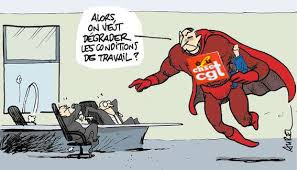 